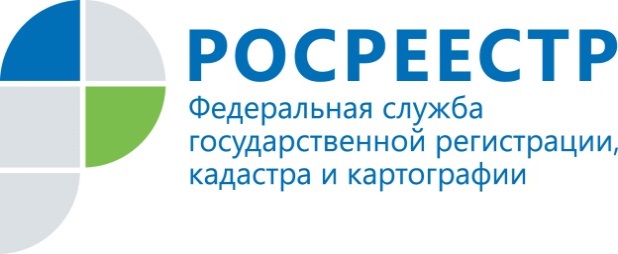 ПРЕСС-РЕЛИЗПомощник руководителя Управления Росреестра по Приморскому краю по СМИ  А. Э. Разуваева+7 (423) 241-30-58моб. 8 914 349 45 85
25press_rosreestr@mail.ruhttps://rosreestr.ru/  690091, Владивосток, ул. Посьетская, д. 48                      Электронная регистрация прав растет в Приморье ударными темпами        Владивосток, 10.10.2019 Около 10 тыс. электронных заявлений о государственной регистрации прав на недвижимость поступило в Управление Росреестра по Приморскому краю за 8 месяцев 2019 года, что на 53% больше, чем за аналогичный период 2018 г. Стоит отметить, что три года назад эта цифра едва доходила до 100.          Преимущества данного сервиса приморцы оценили по достоинству -  это очевидная экономия не только времени, но и средств при уплате госпошлины – при использовании электронных услуг Росреестра государственная регистрация прав обойдётся физическим лицам на 30% дешевле, чем при подаче документов в электронном виде.           Кроме того, очевиден выигрыш во времени. При подаче заявления в электронном виде регистрация права осуществляется Управлением в срок от одного (если документы подает нотариус) до семи рабочих дней, при личном обращении - в срок до 10 рабочих дней. Кроме того, электронная подача документов исключает "человеческий" фактор, сокращает коррупционные риски.            Напомним, для того, чтобы подать документы на государственную регистрацию в электронном виде необходимо на главной странице портала Росреестра (rosreestr.ru) выбрать раздел "Государственная регистрация прав", заполнить заявление, приложить скан-образы необходимых документов и подписать заявление усиленной квалифицированной электронной подписью. Для получения такой подписи необходимо обратиться в любой удостоверяющий центр, перечень которых можно также найти на портале Росреестра. Сервис на официальном сайте Росреестра доступен семь дней неделю 24 часа в сутки, при этом заявитель может подавать неограниченное количество пакетов документов на государственную регистрацию одновременно.   О РосреестреФедеральная служба государственной регистрации, кадастра и картографии (Росреестр) является федеральным органом исполнительной власти, осуществляющим функции по государственной регистрации прав на недвижимое имущество и сделок с ним, по оказанию государственных услуг в сфере ведения государственного кадастра недвижимости, проведению государственного кадастрового учета недвижимого имущества, землеустройства, государственного мониторинга земель, навигационного обеспечения транспортного комплекса, а также функции по государственной кадастровой оценке, федеральному государственному надзору в области геодезии и картографии, государственному земельному надзору, надзору за деятельностью саморегулируемых организаций оценщиков, контролю деятельности саморегулируемых организаций арбитражных управляющих. Подведомственными учреждениями Росреестра являются ФГБУ «ФКП Росреестра» и ФГБУ «Центр геодезии, картографии и ИПД». В ведении Росреестра находится ФГУП «Ростехинвентаризация – Федеральное БТИ». Территориальным отделом Росреестра в Приморском крае руководит с декабря 2004 года Евгений Александрович Русецкий.